Device Approval Form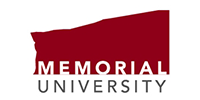 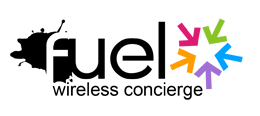 When completed, scan and send form to mun@mywirelessconcierge.ca . You may also call 1-866-570-0505Type of Device Change(new or upgrade)                                      ****If color or size are not selected - we assume lowest size and first available color.Employee NameDepartmentFOAPALExisting Mobile NumberContact Number (if not same)Email AddressType of deviceDevice ModelStorage Size (if applicable)Color (if applicable)Accept/Decline Apple CareAccessories to be includedAgree to mobile device policyLocation to be shippedAddressAddress additional info(Room #)City and ProvincePostal CodeAttention? (User or admin)Employee NameDateManager ApprovalDate